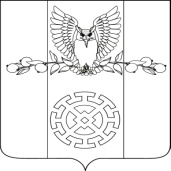 РЕШЕНИЕСОВЕТА КУЙБЫШЕВСКОГО СЕЛЬСКОГО ПОСЕЛЕНИЯ СТАРОМИНСКОГО РАЙОНА ТРЕТЬЕГО СОЗЫВА      от _____________                                                                               № ________х.Восточный СосыкОб утверждении положения  о муниципальном контроле за соблюдением правил  благоустройства и содержания Куйбышевского сельского поселения Староминского районаВ соответствии со статьей 14 Федерального закона от 6 октября 2003 года № 131-ФЗ «Об общих принципах организации местного самоуправления в Российской Федерации»,   Федеральным законом от 10 января 2002 года № 7-ФЗ «Об охране окружающей среды», Закон Краснодарского края  от 23 июля 2003 года № 608-КЗ «Об административных правонарушениях», Федеральным законом от 26 декабря 2008 года № 294-ФЗ «О защите прав юридических лиц и индивидуальных предпринимателей при осуществлении государственного контроля (надзора) и муниципального контроля», руководствуясь статьей 26 Устава Куйбышевского сельского поселения Староминского района, Совет Куйбышевского сельского поселения Староминского района, р е ш и л:1. Утвердить положение о муниципальном контроле за соблюдением правил  благоустройства и содержания Куйбышевского сельского поселения Староминского района согласно приложения к настоящему решению. 2. Решение Совета Куйбышевского сельского поселения Староминского района № 63/7 от 26.08. 2019 года  «Об утверждении Порядка осуществления муниципального контроля за соблюдением Правил благоустройства на территории Куйбышевского сельского поселения Староминского района считать утратившим силу.3.Специалисту 1 категории администрации Куйбышевского сельского поселения Староминского района Макарова Е.А. разместить настоящее решение на официальном сайте администрации Куйбышевского сельского поселения Староминского района и обнародовать.4. Контроль за выполнением настоящего решения возложить на главного инспектора администрации Куйбышевского сельского поселения Староминского района Батракова Н.А. 5. Настоящее решение вступает в силу со дня его официального обнародования.Председатель Совета Куйбышевского сельскогопоселения                                                                                       С.В. ДемчукПРИЛОЖЕНИЕУТВЕРЖДЕНОРешением Совета Куйбышевского сельского поселенияСтароминского районаот _________________№______ПОЛОЖЕНИЕо муниципальном контроле за соблюдением Правил благоустройства и содержания Куйбышевского сельского поселения Староминского района1. Общие положения1.1. Положение о муниципальном контроле за соблюдением Правил благоустройства   Куйбышевского сельского поселения (далее – Положение) разработано в соответствии с федеральными законами от 6 октября 2003 года № 131-ФЗ«Об общих принципах организации местного самоуправления в Российской Федерации», от 26 декабря 2008 года № 294-ФЗ «О защите прав юридических лиц и индивидуальных предпринимателей при осуществлении государственного контроля (надзора) и муниципального контроля» и устанавливает порядок осуществления муниципального контроля за соблюдением Правил благоустройства Куйбышевского сельского поселения1.2. Органом муниципального контроля за соблюдением Правил благоустройства Куйбышевского сельского поселения является Администрация Куйбышевского сельского поселения (далее- Уполномоченный орган  ).Муниципальный контрольза соблюдением Правил благоустройства Куйбышевского сельского поселения – это деятельность уполномоченного органа при организации и проведении на территории Куйбышевского сельского поселения проверок соблюдения юридическими лицами, индивидуальными предпринимателями и гражданами обязательных требований, установленных муниципальными правовыми актами в сфере благоустройства Куйбышевского сельского поселения (далее обязательные требования).1.3. Муниципальный контроль  за соблюдением Правил благоустройства  Куйбышевского сельского поселения осуществляется должностными лицами Администрации Куйбышевского сельского поселения (далее - должностные лица органа).1.4. Предметом муниципального контроля контрольза соблюдением Правил благоустройства Куйбышевского сельского поселения является проверка соблюдения юридическими лицами, индивидуальными предпринимателями, гражданами требований, установленных муниципальными правовыми актами, принятыми по вопросам местного значения в сфере благоустройства, в случаях, предусмотренных законодательством Российской Федерации, в том числе по:- надлежащему содержанию тротуаров, инженерных коммуникаций, газонов, находящихся на территории   Куйбышевского сельского поселения;- соответствию внешнего состояния зданий и сооружений, требованиям   Правил благоустройства Куйбышевского сельского поселения;- обеспечению сохранности зеленых насаждений и содержанию озелененных территорий   Куйбышевского сельского поселения.2. Цель муниципального контроля за соблюдением Правил благоустройства Куйбышевского сельского поселения2.1. Целью муниципального контроля за соблюдением Правил благоустройства Куйбышевского сельского поселения является контроль за соблюдением юридическими лицами, индивидуальными предпринимателями и гражданами обязательных требований, установленных Правилами благоустройства Куйбышевского сельского поселения2.2. Муниципальный контроль  за соблюдением Правил благоустройства Куйбышевского сельского поселения осуществляется посредством организации и проведения проверок лиц, указанных в пункте 2.1 настоящего Положения, принятия предусмотренных действующим законодательством Российской Федерации мер по пресечению и (или) устранению выявленных нарушений и деятельности по систематическому наблюдению за исполнением обязательных требований, анализу и прогнозированию состояния исполнения обязательных требований при осуществлении юридическими лицами, индивидуальными предпринимателями и гражданами своей деятельности.3. Порядок осуществления муниципального контроля за соблюдением Правил благоустройства Куйбышевского сельского поселения3.1. Проведение муниципального контроляза соблюдением Правил благоустройства Куйбышевского сельского поселения осуществляется в форме плановых и внеплановых проверок в порядке и с соблюдением процедур, установленных Федеральным законом от 26 декабря 2008 года № 294-ФЗ «О защите прав юридических лиц и индивидуальных предпринимателей при осуществлении государственного контроля (надзора) и муниципального контроля».3.2. Муниципальный контроль  за соблюдением Правил благоустройства  Куйбышевского сельского поселения в отношении юридических лиц, индивидуальных предпринимателей осуществляется посредством проведения плановых проверок соблюдения обязательных требований.3.3. Плановые проверки проводятся не чаще чем один раз в три года.3.4. Плановые проверки проводятся на основании ежегодного плана проверок, утверждаемого постановлением Администрации Куйбышевского сельского поселения.3.5. В срок до 01 сентября года, предшествующего году проведения плановых проверок, проекты ежегодных планов проведения плановых проверок направляются в органы прокуратуры. Органы прокуратуры рассматривают проекты ежегодных планов проведения плановых проверок на предмет законности включения в них объектов муниципального контроля, объектов и в срок до 01 октября года, предшествующего году проведения плановых проверок, вносят предложения о проведении совместных плановых проверок.Администрация Куйбышевского сельского поселения рассматривает предложение органов прокуратуры и по итогам их рассмотрения направляет в органы прокуратуры в срок до 01 ноября года, предшествующего году проведения плановых проверок, утвержденные ежегодные планы проведения плановых проверок.3.6. В ежегодных планах проведения плановых проверок указываются следующие сведения:- наименования юридических лиц (их филиалов, представительств, обособленных структурных подразделений), фамилии, имена, отчества индивидуальных предпринимателей, деятельность которых подлежит плановым проверкам, места нахождения юридических лиц (их филиалов, представительств, обособленных структурных подразделений) или места фактического осуществления деятельности индивидуальными предпринимателями;- цель и основание проведения каждой плановой проверки;- дата начала и сроки проведения каждой плановой проверки;- наименование органа муниципального контроля, осуществляющего конкретную плановую проверку.3.7. Основанием для включения плановой проверки в ежегодный план проведения плановых проверок является истечение трех лет со дня:- государственной регистрации юридического лица или индивидуального предпринимателя;- окончания проведения последней плановой проверки юридического лица, индивидуального предпринимателя;- начала осуществления юридическим лицом, индивидуальным предпринимателем предпринимательской деятельности в соответствии с представленным в уполномоченный Правительством Российской Федерации в соответствующей сфере федеральный орган исполнительной власти уведомлением о начале осуществления отдельных видов предпринимательской деятельности в случае выполнения работ или предоставления услуг, требующих представления указанного уведомления.3.8. Плановая проверка производится в форме документарной проверки и (или) выездной проверки, в порядке, установленном статьями 11, 12 Федерального закона от 26 декабря 2008 года № 294-ФЗ «О защите прав юридических лиц и индивидуальных предпринимателей при осуществлении государственного контроля».Проверочные листы (списки контрольных вопросов) разрабатываются и утверждаются органом государственного контроля (надзора), органом муниципального контроля в соответствии с общими требованиями, определяемыми Правительством Российской Федерации, и включают в себя перечни вопросов, ответы на которые однозначно свидетельствуют о соблюдении или несоблюдении юридическим лицом, индивидуальным предпринимателем обязательных требований, требований, установленных муниципальными правовыми актами, составляющих предмет проверки.В соответствии с положением о виде федерального государственного контроля (надзора), порядком организации и осуществления вида государственного регионального контроля (надзора), муниципального контроля перечень может содержать вопросы, затрагивающие все предъявляемые к юридическому лицу, индивидуальному предпринимателю обязательные требования, требования, установленные муниципальными правовыми актами, либо ограничить предмет плановой проверки только частью обязательных требований, требований, установленных муниципальными правовыми актами, соблюдение которых является наиболее значимым сточки зрения недопущения возникновения угрозы причинения вреда жизни, здоровью граждан, вреда животным, растениям, окружающей среде, объектам культурного наследия (памятникам истории и культуры) народов Российской Федерации, музейным предметам и музейным коллекциям, включенным в состав Музейного фонда Российской Федерации, особо ценным, в том числе уникальным, документам Архивного фонда Российской Федерации, документам, имеющим особое историческое, научное, культурное значение и входящим в состав национального библиотечного фонда, безопасности государства, а также угрозы чрезвычайных ситуаций природного и техногенного характера.3.9. Муниципальный контроль  за соблюдением Правил благоустройства и содержания Куйбышевского сельского поселения в отношении граждан осуществляется так же посредством проведения внеплановых проверок соблюдения гражданами обязательных требований  Правил благоустройства и содержания Куйбышевского сельского поселения.3.10.Предметом внеплановой проверки является соблюдение юридическим лицом, индивидуальным предпринимателем в процессе осуществления деятельности обязательных требований и требований, установленных муниципальными правовыми актами, выполнение предписаний органов государственного контроля (надзора), органов муниципального контроля, проведение мероприятий по предотвращению причинения вреда жизни, здоровью граждан, вреда животным, растениям, окружающей среде, объектам культурного наследия (памятникам истории и культуры) народов Российской Федерации, музейным предметам и музейным коллекциям, включенным в состав Музейного фонда Российской Федерации, особо ценным, в том числе уникальным, документам Архивного фонда Российской Федерации, документам, имеющим особое историческое, научное, культурное значение, входящим в состав национального библиотечного фонда, по обеспечению безопасности государства, по предупреждению возникновения чрезвычайных ситуаций природного и техногенного характера, по ликвидации последствий причинения такого вреда. 3.11.  Основанием для проведения внеплановой проверки наряду с основаниями, указанными в части 2 статьи 10 Федерального закона от 26 декабря 2008 года № 294-ФЗ «О защите прав юридических лиц и индивидуальных предпринимателей при осуществлении государственного контроля (надзора) и муниципального контроля», является поступление в  орган муниципального контроля за соблюдением Правил благоустройства населенных пунктов   Куйбышевского сельского поселения обращений и заявлений граждан, в том числе индивидуальных предпринимателей, юридических лиц, информации от органов государственной власти, органов местного самоуправления о фактах нарушения обязательных требований Правил благоустройства   и содержания Куйбышевского сельского поселения.3.12.  Основанием для проведения внеплановой выездной проверки является причинение вреда жизни, здоровью граждан, вреда животным, растениям, окружающей среде, объектам культурного наследия (памятникам истории и культуры) народов Российской Федерации, объектам культурного наследия (памятникам истории и культуры) народов Российской Федерации, музейным предметам и музейным коллекциям, включенным в состав Музейного фонда Российской Федерации, особо ценным, в том числе уникальным, документам Архивного фонда Российской Федерации, документам, имеющим особое историческое, научное, культурное значение, входящим в состав национального библиотечного фонда, по обеспечению безопасности государства, по предупреждению возникновения чрезвычайных ситуаций природного и техногенного характера, по ликвидации последствий причинения такого вреда,  обнаружение нарушений обязательных требований и требований, установленных муниципальными правовыми актами, в момент совершения таких нарушений в связи с необходимостью принятия неотложных мер органы государственного контроля (надзора), органы муниципальногоконтроля вправе приступить к проведению внеплановой выездной проверки незамедлительно с извещением органов прокуратуры о проведении мероприятий по контролю посредством направления документов, предусмотренных частями 6 и 7 статьи 10 Федерального закона от 26 декабря 2008 года № 294-ФЗ «О защите прав юридических лиц и индивидуальных предпринимателей при осуществлении государственного контроля (надзора) и муниципального контроля», в органы прокуратуры в течение двадцати четырех часов.3.13. Если в результате деятельности юридического лица, индивидуального предпринимателя причинен или причиняется вред жизни, здоровью граждан, вред животным, растениям, окружающей среде, объектам культурного наследия (памятникам истории и культуры) народов Российской Федерации,музейным предметам и музейным коллекциям, включенным в состав Музейного фонда Российской Федерации, особо ценным, в том числе уникальным, документам Архивного фонда Российской Федерации, документам, имеющим особое историческое, научное, культурное значение, входящим в состав национального библиотечного фонда, безопасности государства, а также возникновение чрезвычайных ситуаций природного и техногенного характера, предварительное уведомление юридических лиц, индивидуальных предпринимателей о начале проведения внеплановой выездной проверки не требуется.3.14.В случае, если основанием для проведения внеплановой проверки является истечение срока исполнения юридическим лицом, индивидуальным предпринимателем предписания об устранении выявленного нарушения обязательных требований и (или) требований, установленных муниципальными правовыми актами, предметом такой проверки может являться только исполнение выданного органом государственного контроля (надзора) и (или) органом муниципального контроля предписания.3.15. Обращения и заявления, не позволяющие установить лицо, обратившееся в орган государственного контроля (надзора), орган муниципального контроля, а также обращения и заявления, не содержащие сведений о фактах, указанных в пункте 3.12 настоящего Положения, не могут служить основанием для проведения внеплановой проверки. В случае, если изложенная в обращении или заявлении информация может в соответствии с пунктом 2 части 2 настоящей статьи являться основанием для проведения внеплановой проверки, должностное лицо органа государственного контроля (надзора), органа муниципального контроля при наличии у него обоснованных сомнений в авторстве обращения или заявления обязано принять разумные меры к установлению обратившегося лица. Обращения и заявления, направленные заявителем в форме электронных документов, могут служить основанием для проведения внеплановой проверки только при условии, что они были направлены заявителем с использованием средств информационно-коммуникационных технологий, предусматривающих обязательную авторизацию заявителя в единой системе идентификации и аутентификации. 3.16. Проверки, предусмотренные разделом 3 настоящего Положения, осуществляются на основании распоряжения Администрации Куйбышевского сельского поселения3.17. Порядок проведения проверок, предусмотренных разделом 3настоящего Положения, осуществляется в соответствии с административным регламентом по исполнению муниципальной функции по организации и проведению проверок при осуществлении муниципального контроляза соблюдением Правил благоустройства и содержания Куйбышевского сельского поселения, утверждаемым решением Совета Куйбышевского сельского поселения.3.18. Внеплановые проверки проводятся в форме документарной и (или) выездной проверки в порядке, установленном Федеральным законом от 26 декабря 2008 года № 294-ФЗ «О защите прав юридических лиц и индивидуальных предпринимателей при проведении мероприятий государственного контроля (надзора) и муниципального контроля», административным регламентом по исполнению муниципальной функции по организации и проведению проверок при осуществлении муниципального контроля за соблюдением Правил благоустройства и содержания Куйбышевского сельского поселения, утверждаемым Решением Совета Куйбышевского поселения.3.19.  Срок проведения документарной и выездной проверок не может превышать 20 (двадцати) рабочих дней. В отношении одного субъекта малого предпринимательства общий срок проведения плановых выездных проверок не может превышать 50 (пятидесяти) часов для малого предприятия и 15 (пятнадцати) часов для микропредприятия в год.3.20. По результатам проверки юридических лиц и индивидуальных предпринимателей оформляется акт проверки соблюдения законодательства, в соответствии с Федеральным закономот 26 декабря 2008 года № 294-ФЗ «О защите прав юридических лиц и индивидуальных предпринимателей при осуществлении государственного контроля (надзора) и муниципального контроля», а в отношении граждан оформляется акт внеплановой проверки в соответствии с административным регламентом по исполнению муниципальной функции по организации и проведению проверок при осуществлении муниципального контроляза соблюдением Правил благоустройства и содержания Куйбышевского сельского поселения, утверждаемым постановлением Администрации  Куйбышевского сельского поселения.3.21. В случае выявления признаков, свидетельствующих о нарушении обязательных требований, должностные лица органа муниципального контроляза соблюдением Правил благоустройства и содержания Куйбышевского сельского поселения в соответствии с действующим законодательством Российской Федерации обязаны:- выдать предписание об устранении выявленных нарушений, о прекращении нарушений обязательных требований, о проведении мероприятий по обеспечению соблюдения обязательных требований;- принять меры по контролю за устранением выявленных нарушений, их предупреждению, а также по привлечению лиц, допустивших выявленные нарушения, к ответственности.Предписание должно содержать: фамилию, имя, отчество должностного лица, выдавшего предписание, его должность, наименование юридического лица, а также фамилию, имя, отчество физического лица - адресата предписания, конкретизированное требование (перечень требований), которое обязан выполнить адресат, ссылки на нормативные акты, срок устранения правонарушения и дату выдачи предписания.Предписание должно быть при получении подписано адресатом (для юридического лица - его законным представителем). При отказе от подписи в получении предписания в нём делается соответствующая отметка об этом и оно направляется адресату по почте заказным письмом.В случае выявления нескольких нарушений, устранение которых подразумевает существенное отличие объёмов работ и, соответственно, сроков их исполнения, предписания оформляются по каждому из указанных нарушений.3.22. При неисполнении предписаний в указанные сроки в установленном порядке принимаются меры по привлечению виновных лиц к ответственности.3.23. По окончании проверки должностные лица, проводившие проверку, в журнале учёта проверок  (при его наличии у проверяемых) осуществляют запись о проведённой проверке, содержащую сведения о датах начала и окончания проведения проверки, времени её проведения, правовых основаниях, целях, задачах и предмете проверки, выявленных нарушениях и выданных предписаниях, а также указываются фамилии, имена, отчества и должности должностных лиц, проводивших проверку, и расписываются вжурнале.3.24. Руководитель юридического лица или уполномоченный представитель юридического лица, иное должностное лицо, индивидуальный предприниматель, а также гражданин имеют право обжаловать действия (бездействие) уполномоченных должностных лиц, повлекшие за собой нарушение прав юридического лица, индивидуального предпринимателя или гражданина при проведении проверки, в порядке, предусмотренном действующим законодательством Российской Федерации.4. Права юридического лица, индивидуального предпринимателя, гражданина при проведении проверки  соблюдения  Правил благоустройства и содержания Куйбышевского сельского поселения.4.1. Права юридического лица, индивидуального предпринимателя при проведении проверки регламентируются статьей 21 Федерального закона «О защите прав юридических лиц и индивидуальных предпринимателей при осуществлении государственного контроля (надзора) и муниципального контроля».4.2. Гражданин, его уполномоченные представители при проведении проверки имеют право:- непосредственно присутствовать  при  проведении  проверки,  давать объяснения по вопросам, относящимся к предмету проверки;- получать от Уполномоченного органа и его должностных лиц информацию, которая относится к предмету проверки и предоставление которой предусмотрено настоящим Порядком;- знакомиться с документами и (или) информацией, полученными органами государственного контроля (надзора), органами муниципального контроля в рамках межведомственного информационного взаимодействия от иных государственных органов, органов местного самоуправления либо подведомственных государственным органам или органам местного самоуправления организаций, в распоряжении которых находятся эти документы и (или) информация;- представлять документы и (или) информацию, запрашиваемые в рамках межведомственного информационного взаимодействия, в орган государственного контроля (надзора), орган муниципального контроля по собственной инициативе;- знакомиться с результатами проверки и указывать в акте проверки о своем ознакомлении с результатами проверки, согласии или несогласии с ними, а также с отдельными действиями должностных лиц Уполномоченного органа;- обжаловать действия (бездействие) должностных лиц Уполномоченного органа, повлекшие за собой нарушение прав гражданина при проведении проверки, в административном и (или) судебном порядке в соответствии с законодательством Российской Федерации.5. Полномочия должностных лиц органа, осуществляющего муниципальную функцию, при осуществлении муниципального контроля за соблюдением Правил благоустройства и содержания Куйбышевского сельского поселения5.1. Должностные лица  Уполномоченного органа  при осуществлении муниципального контроля за соблюдением Правил благоустройства и содержания Куйбышевского сельского поселения имеют право:- запрашивать и получать на основании мотивированных письменных запросов от органов государственной власти, органов местного самоуправления, юридических лиц, индивидуальных предпринимателей и граждан информацию и документы, необходимые для проведения проверки соблюдения обязательных требований;- беспрепятственно по предъявлении служебного удостоверения и копии распоряжения Администрации  Куйбышевского сельского поселения о назначении проверки посещать территорию проверяемого, проводить обследования, а также исследования, испытания, расследования, экспертизы и другие мероприятия по контролю;- выдавать предписания об устранении выявленных нарушений с указанием сроков их устранения и (или) о проведении мероприятий по обеспечению соблюдения обязательных требований;- направлять в уполномоченные органы материалы, связанные с нарушениями обязательных требований, для решения вопросов о возбуждении административных и уголовных дел по признакам преступлений;- принимать меры по контролю за устранением выявленных нарушений и проведению мероприятий по соблюдению обязательных требований.5.2. Должностные лица  Уполномоченного органа обязаны:- своевременно и в полной мере исполнять предоставленные в соответствии с действующим законодательством Российской Федерации полномочия по предупреждению, выявлению и пресечению нарушений обязательных требований и требований, установленных муниципальными правовыми актами;- соблюдать законодательство Российской Федерации, права и законные интересы гражданина, юридического лица, индивидуального предпринимателя, в отношении которых проводится проверка;- проводить проверку на основании распоряжения Администрации Куйбышевского сельского поселения об ее проведении в соответствии с ее назначением;- проводить проверку только во время исполнения служебных обязанностей, выездную проверку - только при предъявлении служебных удостоверений, копии распоряжения Администрации Куйбышевского  сельского поселения и в случае, предусмотренном частью 5 статьи 10 Федерального закона от 26 декабря 2008 года № 294-ФЗ «О защите прав юридических лиц и индивидуальных предпринимателей при осуществлении государственного контроля (надзора) и муниципального контроля», копии документа о согласовании проведения проверки;-предоставлять руководителю, иному должностному лицу или уполномоченному представителю юридического лица, индивидуальному предпринимателю, его уполномоченному представителю, присутствующим при проведении проверки, информацию и документы, относящиеся к предмету проверки;- не препятствовать гражданину, его уполномоченному представителю, руководителю, иному уполномоченному представителю юридического лица, индивидуальному предпринимателю, его уполномоченному представителю присутствовать при проведении проверки и давать разъяснения по вопросам, относящимся к предмету проверки;- знакомить физическое лицо, иное должностное лицо или уполномоченного представителя юридического лица, индивидуального предпринимателя, гражданина либо их уполномоченных представителей с результатами проверки;- знакомить руководителя, иное должностное лицо или уполномоченного представителя юридического лица, индивидуального предпринимателя, его уполномоченного представителя с документами и (или) информацией, полученными в рамках межведомственного информационного взаимодействия; - учитывать при определении мер, принимаемых по фактам выявленных нарушений, соответствие указанных мер тяжести нарушений, их потенциальной опасности для жизни, здоровья людей, для животных, растений, окружающей среды, объектов культурного наследия (памятников истории и культуры) народов Российской Федерации, музейных предметов и музейных коллекций, включенных в состав Музейного фонда Российской Федерации, особо ценных, в том числе уникальных, документов Архивного фонда Российской Федерации, документов, имеющих особое историческое, научное, культурное значение, входящих в состав национального библиотечного фонда, безопасности государства, для возникновения чрезвычайных ситуаций природного и техногенного характера, а также не допускать необоснованное ограничение прав и законных интересов граждан, в том числе индивидуальных предпринимателей, юридических лиц;- доказывать обоснованность своих действий при их обжаловании гражданами, юридическими лицами, индивидуальными предпринимателями в порядке, установленном законодательством Российской Федерации;соблюдать сроки проведения проверки;- не требовать от гражданина, юридического лица, индивидуального предпринимателя документы и иные сведения, представление которых не предусмотрено законодательством Российской Федерации, областными законами и муниципальными правовыми актами;- перед началом проведения выездной проверки по просьбе гражданина, руководителя, иного должностного лица или уполномоченного представителя юридического лица, индивидуального предпринимателя, его уполномоченного представителя ознакомить их с настоящим Положением, положением Административного регламента, в соответствии с которыми проводится проверка;- осуществлять запись о проведенной проверке в журнале учета проверок, при отсутствии журнала учета проверок - осуществлять соответствующую запись в акте проверки.Главный инспектор администрацииКуйбышевского сельского поселенияСтароминского района                                                              Н.А.Батракова